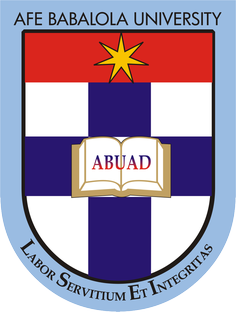 YAHYA FAWAZ OLAWOLE 17/ENG04/75SUBMITTED TOENGR. DR.OYEBODEAFE BABALOLA UNIVERSITY, ADO-EKITI, EKITI STATE.You have been invited by the current president of Nigeria, General Muhammadu Buhari to make an argument for the optimization of engineering resources in the country.  As an aspiring Engineer, briefly discuss your view on this and make viable recommendations that will facilitate timely completion of engineering projects within the allocated budget without jeopardizing economic and legal regulations of NigeriaOptimization of engineering resources is not an an easy task as different measures are to be observed and taken.An efficient flow ensures an efficient execution of process and minimum wastage of time and resources. ... Optimization of resource usage not only decreases the amount of waste generated, but also leads to greater profits and creates opportunities for recycling and reusing the wasted resources.There are reasonable amount of measures that can be observed in the optimization of engineering resources and some of them are:Optimization Introduction.Mathematical Modeling.Unconstrained Optimization.Discrete Optimization.Genetic Algorithms.Constrained Optimization.Robust Optimization.Dynamic Optimization.